Соревнования по легкой атлетике «Кросс нации»18 сентября в городском парке проводились городские соревнования по легкой атлетике «Кросс нации». В соревновании приняли участие обучающиеся 7-11 классов, состав команды – 24 человека. Младшая команда  нашей школы завоевала  II место в общем  зачёте.Cтаршая команда нашей школы заняла III место в общем  зачёте.Поздравляем наших спортсменов!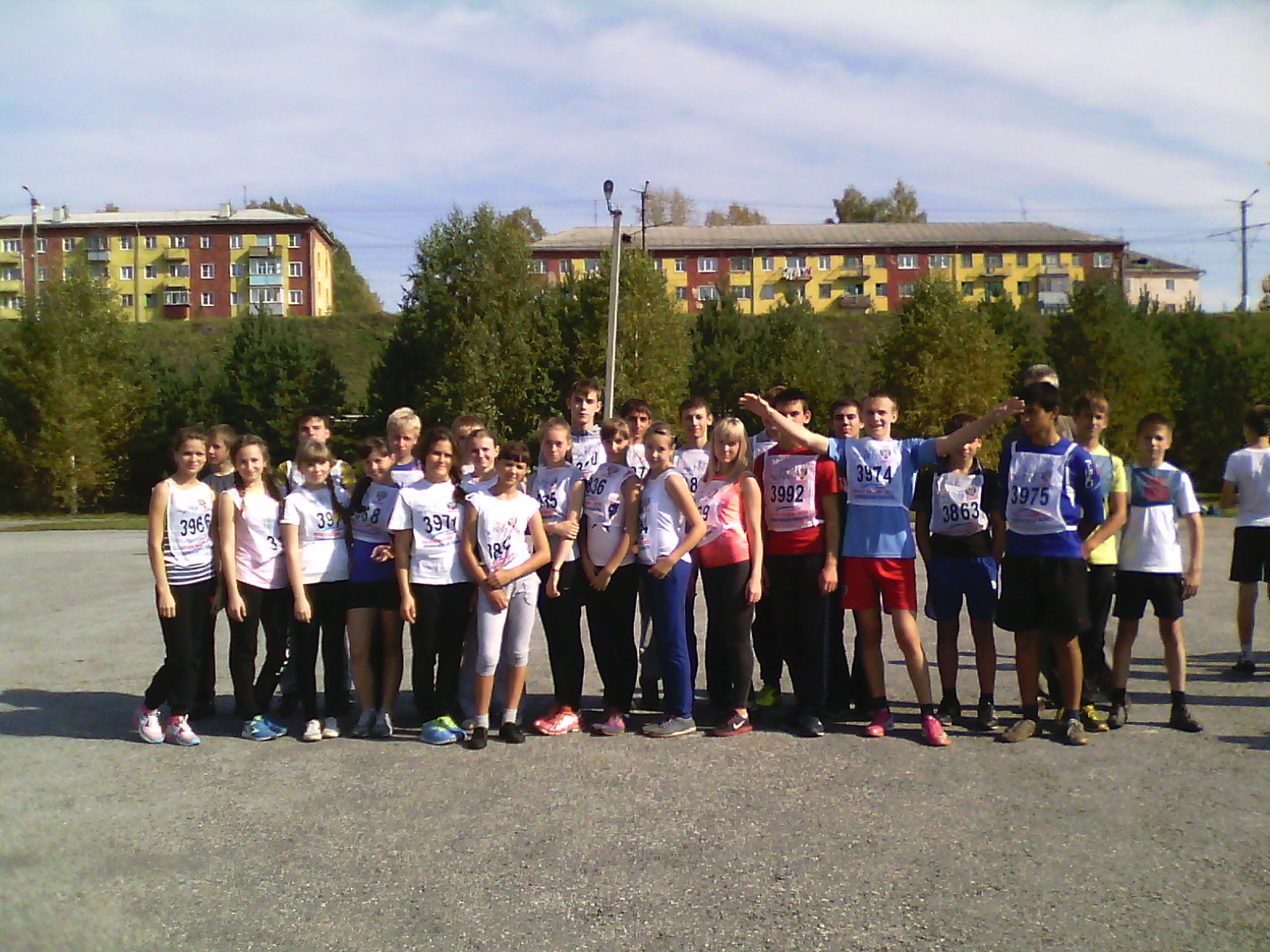 